EMEIF __________________________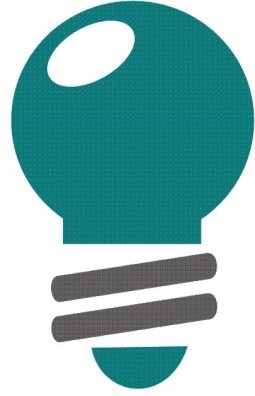 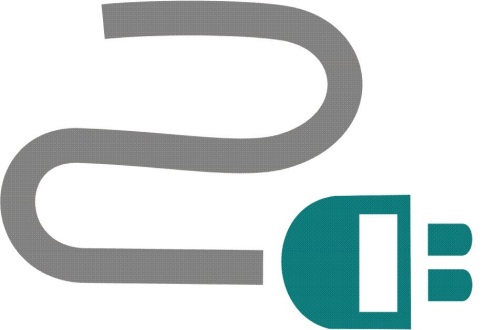 	Controle de gasto de energia em kw/h	Mêskw/h% de economiaTotal de PontosMarço---------------------------AbrilMaioJunhoJulhoAgosto---------------------------SetembroOutubroNovembro